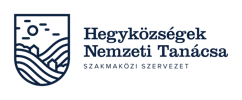  „2. számú melléklet a 127/2009. (IX. 29.) FVM rendelethez”(Érvényes: 2020. március 1-től)                    „B” Szőlő ültetvénykataszter űrlap 1. Az ültetvény használójának adatai: 2. Az ültetvény adatai:3. Termőhelykataszter (hegybíró tölti ki)4. Szőlőparcella termesztési jellemzői: szőlő jellemzői: 6. Ültetvény térállása: 7. Művelésmód: 8. TőkeállományBenyújtás oka:	Csatolt dokumentum:	Kelt.:		adatszolgáltató aláírásaÜltetvény használó neve: Ültetvény használó címe:Gazdasági aktaszáma:Ültetvény használat jogcíme:         saját tulajdon              egyéb:_________________________Település: Helyrajzi szám:Terület (m2):Dűlő (termékleírás szerint):Aldűlő (termékleírás szerint):Telepítési év (becsült éve, ha nem ismert): ______   becsült     Telepítési évszak: __________Ökotóp: Osztály:Pontszám:Fajta neve:                                                                                                    Telepítési engedéllyel rendelkezik:  igen  /  nemTermő:  igen   /   nem Borszőlő fajtákkal beültetett Borpárlat előállítására alkalmas fajta Osztályba nem sorolt (pl.: direkttermő) Vegetatív szaporítóanyag termelésre Szőlőiskola	 Alany anyatelep Későbbiekben oltásra szánt   Termelés alól kivont    Kísérleti ültetvény Kísérleti ültetvény Szabályos térállásra telepített           vagy       Szabálytalan, szórtSortávolság (m):                      mSortávolság (m):                      mTőtávolság (m):                       mTőtávolság (m):                       m Ikertőkés:____ m × ____ m + ____ m Ikertőkés:____ m × ____ m + ____ m Ikersoros:____ m + ____ m × ____ m Ikersoros:____ m + ____ m × ____ m Fejművelés Fej- és bakművelés közötti átmenet Bakművelés Legyezőművelés Combművelés Vertiko-művelés Alacsony kordon (törzsmagasság 60 cm alatt) Középmagas kordon (törzsmagasság 60-120 cm) Moser kordon (törzsmagasság 120-140 cm) Sylvoz-kordon (törzsmagasság 130-150 cm) Guyot-művelés Ernyőművelés Egyesfüggöny (törzsmagasság 160-180 cm) GDC-művelés (törzsmagasság 160-180 cm) Lyra művelés egyéb:	Telepített tőkeszám: _______________tő/haTényleges tőkeszám:   > 90 % ,   89-75%,   74-50%,     < 49%